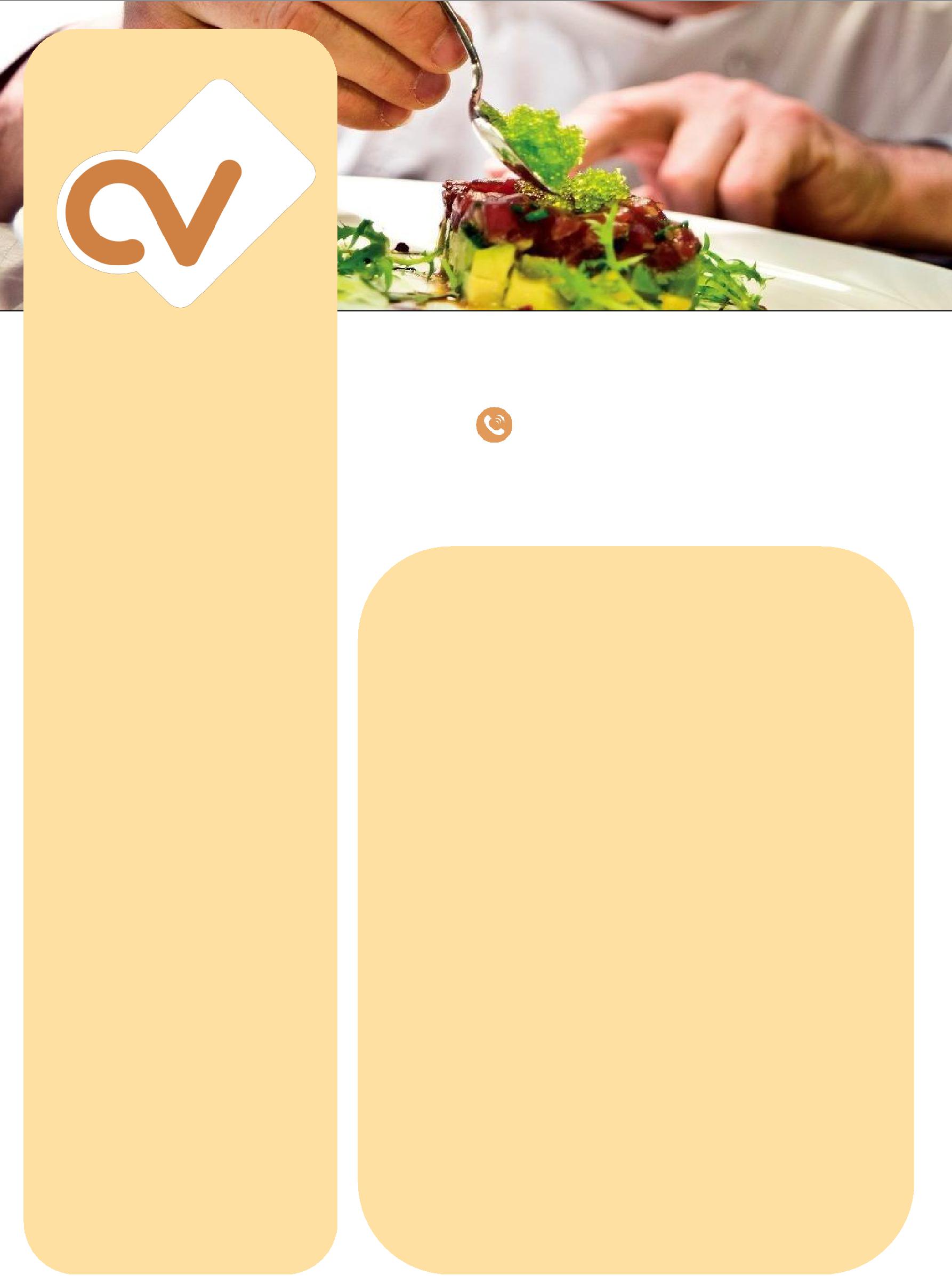 ABOUT ME:Self-motivated, hands-on Chef with over 10 years’ of experience in managing kitchen staff, menu planning, tracking inventory, controlling costs, developing recipe and serving patrons. A versatile individual who has a positive attitude and the demonstrated ability to work under pressure. A methodical individual who constantly seeks a better way to maximize guest satisfaction.EXPERTISE:Italian food.Continental food.Mexican food.Chinese food.French food.Pakistani food.Fast food.Tanzeel  tanzeel.381023@2freemail.com 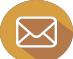 WORKING EXPERIENCE:December 2016 to till dateGlobal Emirates Catering Company LLC - Abu Dhabi UAE DEMI CHEFLeading the fine dining restaurant with integrity and team work.Taking care of grill, sauces, purees, and give handover to chef.Maintaining and improving high standard and quality of food.Assist to chef when ever need it.Well awareness of all menu items their recipes method of production and presentation standards.Take care of daily food preparation.December 2014 to November 2016Global Emirates Catering Company LLC - Abu Dhabi UAE GENERAL COOKSet up work stations.Wash and unwrap fresh fruit and vegetables.Prepare ingredients for cooking including portioning, chopping, and storing foodPrepare and cook food in keeping recipes quality standards and presentation standards.Operate stoves, grills, fryers, oven, microwave.Taste all food items for quality purpose before serving.Use food preparation tools accordance with manufacturer’s instructions.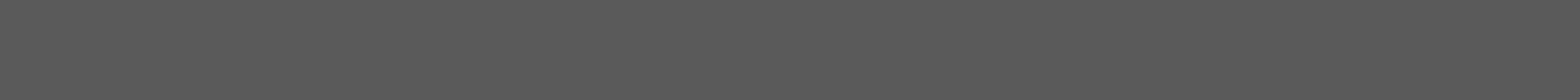 1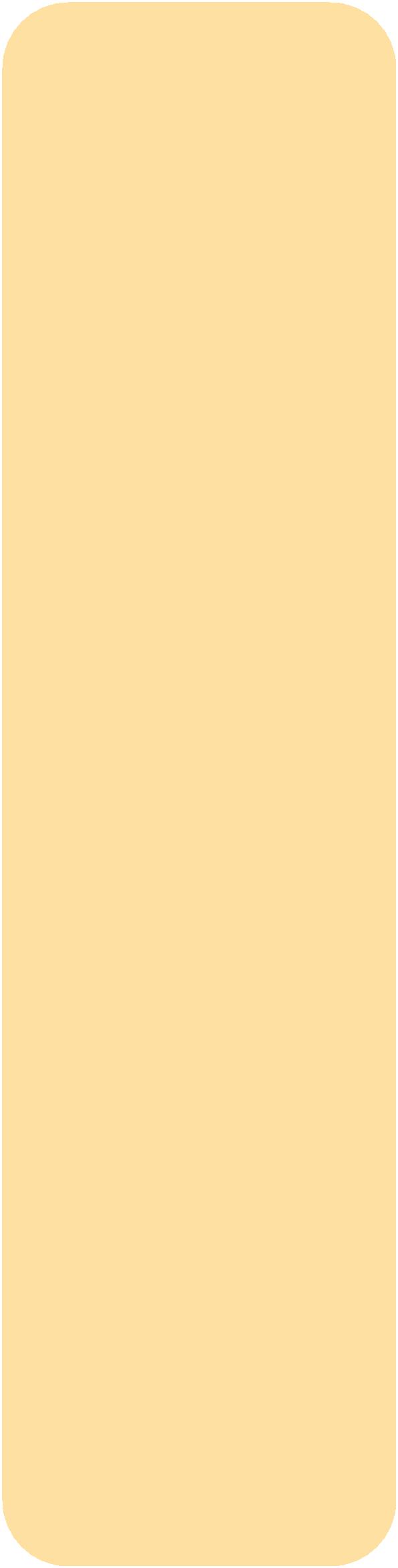 EDUCATION:Matriculation from Abbott bad Board in the year 2007TRAINING:Essential Food Safety Record of Attendance Abu Dhabi food authoritySKILLSFood knowledgeKnife skillsAbility to understand and follow instructionsSuperb kitchen organization set-up skillsFollow recipes to create dressings and saucesDetail-orientedKnowledge of kitchen equipment operation and maintenanceFood safety proficiencyProblem-solving abilityPERSONAL DETAILS:Nationality:	PakistaniDate of Birth:	27/11/1990Gender:	MaleMarital Status:	MarriedReligion:	IslamVisa status:	Employee visaREFERENCE:Will be furnished upon request.Feb 2013 – March 2014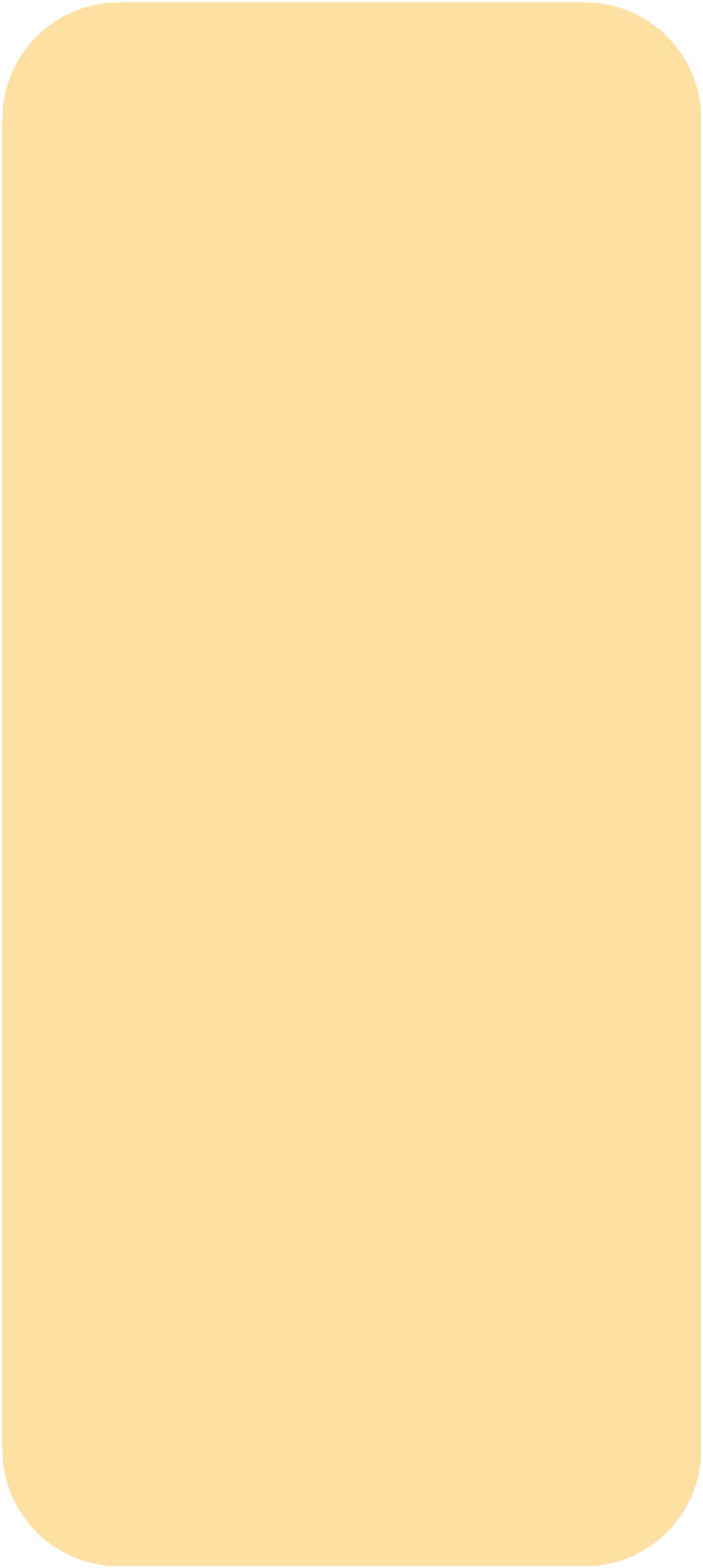 Ramada Hotel 4*, Islamabad - PakistanLine cookSetup station and collect all necessary supplies to prepare menu for service.Weigh and measure ingredients for cooking.Prepare variety of foods including meat, seafood, poultry, vegetables and cold food item.Prepare sauces and garnishes for allocated stations.Cover date and correctly store all food items as per safe food handling procedures.Inform chef in advance of likely shortage.Prepare all food items in timely and hygiene manner.Fallow recipes and food presentation.November 2011 – January 2013Best Western Hotel 4*, Islamabad - Pakistan Line CookSetupstationandcollectallnecessarysuppliestoprepareme nuforservice.Weigh and measuring gradients for cooking.Prepare variety of foods including meat, seafood, poultry, vegetables and cold food item.Check inventory at the start and end of restaurant operation.Receive all deliveries from suppliers in the store.Rotated to cover the grill fry station and salad preparation.Prepare all food items for lunch and dinner services.March 2010 - October 2011American Steak House Restaurant, Islamabad - Pakistan CookPrepare all food item timely and hygiene manner.Fallow the recipe and food presentation.Supplies assigned work area with all required products.Store all food item appropriate storage area.Operate stove, grill, fryer, oven, and microwaves.March 2008 –Feb 2010Zefra Restaurants, Islamabad - PakistanCook helperPrepare all the prep work for soups, salad, sauces, and entrees.Interacted with patron so as to provide for special requests.Close kitchen correctly and fallow the closing check list for kitchen station.Maintain an organized and sanitized work area all time.Good knowledge in food and beverages.Replenished raw food, garnishes, and other ingredients to serving line.2